Муниципальное автономное учреждение дополнительного образования                    «Ярковская детская музыкальная школа»Дополнительная общеразвивающая общеобразовательная программа в области музыкального искусства «Хоровое пение» Программа по учебному предмету«ХОР» со сроком обучения 3 годаЯрково 2023Составитель: А.А. Боиштян, преподаватель высшей категории МАУ ДО «Ярковская ДМШ» Рецензент:А.А. Ястребова, преподаватель высшей категории МАУ ДО «Ярковская ДМШ»Структура программы учебного предметаI.	Пояснительная записка							- Характеристика учебного предмета, его место и роль в образовательном процессе;- Срок реализации учебного предмета;- Объем учебного времени, предусмотренный учебным планом образовательногоучреждения на реализацию учебного предмета;- Форма проведения учебных аудиторных занятий;- Цели и задачи учебного предмета;- Обоснование структуры программы учебного предмета;- Методы обучения; - Описание материально-технических условий реализации учебного предмета;II.	Содержание учебного предмета	- Сведения о затратах учебного времени;- Годовые требования по классам;III.	Требования к уровню подготовки обучающихся			IV.	Формы и методы контроля, система оценок 				- Аттестация: цели, виды, форма, содержание; - Критерии оценки;- Контрольные требования на разных этапах обучения;V.	Методическое обеспечение учебного процесса- Методические рекомендации педагогическим работникам;- Рекомендации по организации самостоятельной работы обучающихся;VI.	Списки рекомендуемой нотной и методической литературы	- Список рекомендуемой нотной литературы;- Список рекомендуемой методической литературы;ПОЯСНИТЕЛЬНАЯ ЗАПИСКА1.Характеристика учебного предмета, его место и роль в образовательном процессеУчебная программа по предмету «Хоровое пение» рассчитана на 3 года.  Хоровое исполнительство - один из наиболее сложных и значимых видов музыкальной деятельности. В дополнительной общеразвивающей общеобразовательной программе «Хоровое пение» учебный предмет «Хор» является основным предметом обязательной части.Учебный предмет «Хор» направлен на приобретение детьми знаний, умений и навыков в области хорового пения, на эстетическое воспитание и художественное образование, духовно-нравственное развитие ученика, на овладение детьми духовными и культурными ценностями народов мира и Российской Федерации.2.Срок реализации учебного предмета «Хор»Срок реализации учебного предмета «Хор»:- для детей, поступивших в образовательное учреждение в первый класс в возрасте с 12- 14 лет и освоивших программу «Хоровое пение» с сроком, составляет 3 года.3.Объем учебного времени, предусмотренный учебным планом образовательного учреждения на реализацию учебного предмета «Хор»:Таблица 1           4.Форма проведения учебных аудиторных занятийФорма проведения занятий очная, с применением дистанционных образовательных технологий и электронного обучения. Занятия могут проводиться в групповых (от 11 человек) или мелкогрупповых (от 4 до 10 человек) формах. Возможно проведение занятий хором следующими группами:старший хор: 1-3 классы (продвинутый уровень) На определенных этапах разучивания репертуара возможны различные формы занятий. Хор может быть поделен на группы по партиям, что дает возможность более продуктивно прорабатывать хоровые партии, а также уделять внимание индивидуальному развитию каждого ребенка.5.Цель и задачи учебного предмета «Хор»Цель: развитие музыкально-творческих способностей учащегося на основе приобретенных им знаний, умений и навыков в области хорового исполнительства.Задачи:развитие интереса к классической музыке и музыкальному творчеству;развитие музыкальных способностей: слуха, ритма, памяти, музыкальности и артистизма;формирование умений и навыков хорового исполнительства;обучение навыкам самостоятельной работы с музыкальным материалом и чтению нот с листа;приобретение обучающимися опыта творческой деятельности и публичных выступлений;6.Обоснование структуры учебного предмета «Хор»Обоснованием структуры программы является отражение всех аспектов работы преподавателя с учеником. Программа содержит следующие разделы:сведения о затратах учебного времени, предусмотренного на освоение учебного предмета;распределение учебного материала по годам обучения;описание дидактических единиц учебного предмета;требования к уровню подготовки обучающихся;формы и методы контроля, система оценок;методическое обеспечение учебного процесса.В соответствии с данными направлениями строится основной раздел программы "Содержание учебного предмета".   7.Методы обученияДля достижения поставленной цели и реализации задач предмета используются следующие методы обучения:словесный (объяснение, разбор, анализ музыкального материала);наглядный (показ, демонстрация отдельных частей и всего произведения);практический (воспроизводящие и творческие упражнения, деление целого произведения на более мелкие части для подробной проработки и последующая организация целого, репетиционные занятия);прослушивание записей выдающихся хоровых коллективов и посещение концертов для повышения общего уровня развития обучающихся;применение индивидуального подхода к каждому ученику с учетом возрастных особенностей, работоспособности и уровня подготовки.Предложенные методы работы с хоровым коллективом в рамках общеразвивающей программы являются наиболее продуктивными при реализации поставленных целей и задач учебного предмета и основаны на проверенных методиках и сложившихся традициях хорового исполнительства.8.Описание материально-технических условий реализации учебного предмета «Хор»Для реализации программы учебного предмета «Хор» должны быть созданы следующие материально-технические условия, которые включают в себя: концертный зал с концертным роялем или фортепиано, подставками для хора, пультами и звукотехническим оборудованием, учебную аудиторию для занятий по учебному предмету «Хор» со специальным оборудованием (подставками для хора, роялем или пианино). Учебные аудитории должны иметь звукоизоляцию.                      II.СОДЕРЖАНИЕ УЧЕБНОГО ПРЕДМЕТА Сведения о затратах учебного времени, предусмотренного на освоение учебного предмета «Хор», на максимальную, самостоятельную нагрузку обучающихся и аудиторные занятия:Таблица 2С целью подготовки обучающихся к контрольным урокам, зачетам, экзаменам, творческим конкурсам и другим мероприятиям по усмотрению учебного заведения проводятся консультации. Консультации могут проводиться рассредоточено или в счет резерва учебного времени. Аудиторная нагрузка по учебному предмету обязательной части образовательной программы в области искусств распределяется по годам обучения с учетом общего объема аудиторного времени, предусмотренного на учебный предмет.Объем времени на самостоятельную работу обучающихся по каждому учебному предмету определяется с учетом сложившихся педагогических традиций, методической целесообразности и индивидуальных способностей ученика.Виды  внеаудиторной  работы:- выполнение  домашнего  задания;- подготовка  к  концертным  выступлениям;- посещение  учреждений  культуры  (филармоний,  театров,  концертных  залов  и  др.);- участие  обучающихся  в  концертах,  творческих  мероприятиях  и   культурно-просветительской  деятельности  образовательного  учреждения  и  др.2.Требования по годам (этапам) обученияВ течение учебного года планируется ряд творческих показов: открытые репетиции для родителей и преподавателей, отчетные концерты, мероприятия по пропаганде музыкальных знаний (концерты-лекции в общеобразовательных школах, в культурно-досуговых центрах и пр.), участие в смотрах-конкурсах, фестивалях, концертно-массовых мероприятиях.     											За учебный год в хоровом классе хорового отделения должно быть пройдено примерно следующее количество произведений: старшая группа – 18-20.              Основные принципы подбора репертуара:Художественная ценность произведения. Необходимость расширения музыкально-художественного кругозора детей.Решение учебных задач.Классическая музыка в основе (русских, современных композиторов и народные песни).Создание художественного образа произведения, выявление идейно-эмоционального смысла. Cтарший хор, 1 полугодиеПевческая установка. Закрепление навыков, полученных в среднем хоре. Дыхательные упражнения. Задержка дыхания перед началом пения. Исполнение пауз между звуками без смены дыхания (staccato). Работа над дыханием как важным фактором выразительного исполнения. Пение на опоре. Совершенствование навыков «цепного дыхания» на длинных фразах, не имеющих пауз; на длинных звуках или аккордах в несколько тактов; пение произведения целиком на «цепном дыхании».Закрепление навыков звуковедения. Контроль и освобождение певческого аппарата. Ровность звучания на протяжении всего диапазона голоса. Высокая вокальная позиция. Использование скачкообразных движений и полутоновых интонаций. Совершенствование навыка пения acappella. Умение слышать сочетание интервалов в исполнении произведения на два-три голоса. Совершенствование ансамбля и строя. Закрепление навыков, полученных в среднем хоре. Достижение чистоты строя в произведениях различного склада изложения и с различными средствами музыкального языка. Многоголосие. Развитие навыка интервального, аккордового мышления. Выработка чистой интонации при двух-, трехголосном пении.Продолжение работы над освоением музыкальной формы. Знакомство с произведениями крупной формы. Определение формы (куплетная, двухчастная, трехчастная, рондо и др.). Особое внимание следует уделять куплетной форме, как наиболее часто встречающейся в репертуаре хорового класса. Заложенный в самой ее природе принцип многократного повтора музыкального материала таит в себе опасность внутреннего ощущения статичности, преодолеть которую можно лишь с помощью разнообразных приемов варьирования, основанных, как правило, на принципе развития поэтического содержания. Достижение в каждом куплете новых оттенков общего смыслового и эмоционального содержания произведения. Разучивание по разделам. Знакомство с многообразными жанрами хоровой музыки. Краткие беседы-ознакомления учащихся со стилем отдельных композиторов разных эпох.Старший хор,  2 полугодиеРазвитие исполнительских навыков. Свободное чтение нотного текста по партиям и партитурам. Работа над фразировкой, вытекающей из музыкального и текстового содержания. Разбор тонального плана, ладовой структуры, гармонической канвы произведения. Работа над словом, музыкальной и поэтической фразой. Динамика и агогика, взаимопроникновение двух элементов при исполнении произведений. Многообразие агогических возможностей исполнения произведений: пение в строго размеренном темпе; сопоставление двух темпов (медленный и быстрый); замедление в конце произведения; различные виды фермат.  Анализ интонационных трудностей произведения. Вычленение и проработка трудных интонационных моментов. Ритмические трудности. Проработка сложных ритмических рисунков с тактированием. Пение одного предложения с выразительным тактированием. Пение с дроблением более мелкими длительностями. Особое внимание следует уделять «звучащим» паузам.Навыки работы над произведением в целом. Пение а cappella. Грамотное чтение партитур с тактированием, пульсацией. Сольфеджирование музыкального текста, далее - с произнесением слов. Вычленение кульминационных разделов. Выявление идейно-эмоционального смысла, работа над художественным образом. Использование дополнительных средств в исполнении. Использование приемов запева солиста (или группы солистов) с хором, варьирование элементов хоровой и оркестровой (фортепианной) аранжировки и пр. Использование других различных шумовых и музыкальных инструментов помимо фортепиано. Исполнительскому воплощению произведений, яркости, праздничности концерта-действа всячески способствует использование элементов театрализации. Исполнительские приемы при этом должны быть художественно оправданы, не превращаясь в развлечение или в способ демонстрации «эффектов», отвлекающих от музыки.Примерные репертуарные спискиРус. нар. песня, обр. В.Попова «Уж вы, мои ветры»Рус. нар. песня, обр. А.Новикова «Ой, да ты, калинушка»Рус. нар. песня, обр. М.Анцева «Ленок»Рус. нар.песня, обр.С.Благообразова «Ай, на горе дуб, дуб»Рус. нар. песня, обр. В.Попова «Мои ветры»Фин.нар. песня, обр. Е.Подгайца «Лебеди»Укр. нар. песня, обр. Р.Скалецкого «Журавель»Албан. нар. песня, обр. Т.Попатенко «Цветок»Итал.нар. песня, обр. А.Свешникова, рус. текст А.Машистова «В путь»Фин. нар. песня, обр. Е.Подгайца «Лебеди»П.Чайковский, сл. А.Плещеева «Весна»Ц.Кюи, сл. Ф.Тютчева «Весна»А.Гречанинов, сл. И.Крылова «Музыканты»Г.Пёрселл «Sing, sing ye Muses»Г.Ф.Гендель, рус. текст Н.Авериной «Звуки ангелов»Й.Брамс, рус. текст Н.Авериной «Как нежно льются звуки»Ф.Мендельсон, рус. текст Н.Авериной «Осенняя песня»М.Мусоргский, сл. А.Пушкина «Стрекотунья-белобока»А.Рубинштейн, сл. А.Пушкина «Туча»С.Танеев, сл. М.Лермонтова «Сосна»С.Рахманинов, сл. Е.Бекетовой «Сирень», «Весенние воды»Р.Глиэр, сл. Ф.Тютчева «Сияет солнце», «Вечер»А.Гречанинов, сл. И.Белоусова «Пришла весна»Р.Бойко, сл. С.Есенина «Утро»В.А.Моцарт «Ave verum corpus»Ф.Шуберт, рус. текст Г.Шохмана «Альпийский охотник»К.Сен-Санс «Ave Maria»Г.Форе «Agnus Dei»Б.Бриттен,рус.текстН.Авериной «Кукушка»III.Требования к уровню подготовки обучающихсяРезультатом  освоения  программы  учебного  предмета  «Хор»,  являются следующие  знания,  умения, навыки:наличие у обучающегося интереса к музыкальному искусству, хоровому исполнительству;знание начальных основ хорового искусства, вокально-хоровых особенностей хоровых партитур, художественно-исполнительских возможностей хорового коллектива;знание профессиональной терминологии;умение передавать авторский замысел музыкального произведения с помощью органического сочетания слова и музыки;навыки коллективного хорового исполнительского творчества, в том числе, отражающие взаимоотношения между солистом и хоровым коллективом;                IV. Формы и методы контроля, система оценокАттестация: цели, виды, форма, содержание   В программе обучения младшего  и среднего хоров используются две основных формы контроля успеваемости – текущая и промежуточная.   Методы текущего контроля:   - оценка за работу в классе;   - текущая сдача партий;   - контрольный урок в конце каждой четверти.   Виды промежуточного контроля:   - переводной зачет в средний  хор в конце учебного года.    Методы  текущего контроля:   - сдача партий в квартетах.   Виды промежуточного контроля:   - контрольный урок в конце каждого полугодия.Учет успеваемости учащихся проводится преподавателем на основе текущих занятий, их посещений, индивидуальной и групповой проверки знаний хоровых партий, участия в хоровом самоуправлении.При оценке учащегося учитывается также его участие в выступлениях хорового коллектива. Повседневно оценивая каждого ученика, педагог, опираясь на ранее выявленный им уровень подготовленности каждого ребенка, прежде всего, анализирует динамику усвоения им учебного материала, степень его прилежания, всеми средствами стимулируя его интерес к учебе. Формой промежуточной аттестации может быть зачет в виде академического концерта.При выведении итоговой (переводной) оценки учитывается следующее:оценка годовой работы ученика;оценка на зачете (академическом концерте);другие выступления ученика в течение учебного года.В рамках дополнительной  общеразвивающей программы «Хоровое пение» предусмотрена итоговая аттестация, которая предполагает экзамен по предмету «Хор». Данный экзамен может проводиться в форме отчетного концерта.2.Критерии оценокПо итогам исполнения программы на зачете, академическом прослушивании или экзамене выставляется оценка по пятибалльной системе:Таблица 4  Система оценки качества исполнения является основной. В зависимости от сложившихся традиций того или иного образовательного учреждения и с учетом целесообразности оценка качества исполнения может быть дополнена системой «+» и «-», что даст возможность более конкретно отметить выступление учащегося.Фонды оценочных средств, призваны обеспечивать оценку качества приобретенных выпускниками знаний, умений и навыков, а также степень готовности учащихся выпускного класса к возможному продолжению профессионального образования в области музыкального хорового искусства. При осуществлении итоговой аттестации, необходимо учитывать, что весь процесс приобретения знаний, умений, навыков в хоре предусматривает коллективное исполнительство как основную форму учебной деятельности. Итоговая аттестация проводится в конце учебного года в форме хорового концерта для выпускников. Необходимо участие в концерте всех выпускников. При прохождении итоговой аттестации выпускник должен продемонстрировать вокально-хоровые навыки именно в процессе концертного исполнения. Поэтому важно, чтобы в программе выступления хора присутствовали произведения различных музыкальных направлений. Данный вид аттестации оценивается по пятибалльной системе: «отлично», «хорошо», «удовлетворительно», «неудовлетворительно». 5 «Отлично»1.Артистичное и выразительное исполнение всей концертной программы.2. Высокий технический уровень владения вокально-хоровыми навыками для воссоздания художественного образа и стиля исполнения сочинений разных форм и жанров зарубежных и отечественных композиторов.3. Внимательность и чуткость к дирижерскому жесту.При проведении итоговой аттестации по хоровому пению также необходимо учитывать: отличное знание выпускника текущего материала, активное участие в концертах, посещение репетиционных занятий и концертных выступлений.4 «Хорошо»1.Недостачно эмоциональное пение. Некоторые программные произведения исполняются невыразительно.2.Владение основными вокально-хоровыми навыками, но не во всех  партитурах технически ровное звучание.3 «Удовлетворительно»1.Безразличное пение концертной программы.2.Невнимательное отношение к дирижерскому показу.3.Недостаточное овладение вокально-хоровыми навыками.2 «Неудовлетворительно»1.Неявка на экзамен по неуважительной причине.2.Плохое знание  своей партии в исполняемой программе.                          V. Методическое обеспечение учебного процесса1.Методические рекомендации педагогическим работникамУчебная программа   по предмету «Хор», основана на следующих педагогических принципах:соответствие содержания, методики обучения и воспитания уровню психофизиологического развития учащихся;комплексность решения задач обучения и воспитания; постоянство требований и систематическое повторение действий;гуманизация образовательного процесса и уважение личности каждого ученика; единство развития коллективной формы творческого сотрудничества и личностной индивидуальности каждого ребенка;художественная ценность исполняемых произведений;создание художественного образа произведения, выявление идейного и эмоционального смысла;доступность используемого музыкального материала: а) по содержанию, б) по голосовым возможностям,в) по техническим навыкам;разнообразие:                                                                                                                                 а) по стилю,б) по содержанию,в) темпу, нюансировке,г) по сложности.При реализации данной программы необходимо учитывать психофизические, физиологические и эмоциональные особенности детей. У учащихся старшей возрастной группы развивается грудное  звучание, индивидуальный тембр, диапазон расширяется. У некоторых девочек появляются глубоко окрашенные тоны, голоса детей отличаются насыщенностью звучания. 11-12 лет – предмутационный период, протекающий без острых изменений в голосовом аппарате. Сроки наступления и формы проявления тех или иных признаков мутации различны, необходим индивидуальный подход к каждому ребёнку. Регулярные занятия в предмутационный период способствуют спокойному изменению голоса и позволяют не прекращать пение даже во время мутации.13-14 лет – мутационный период, связанный с резким изменением гортани. Приближение мутации определить трудно. Однако существует целый ряд признаков, предшествующих этому периоду. Перед мутацией голос детей обычно улучшается, увеличивается его сила. Но через некоторое время они с трудом начинают петь верхние звуки диапазона, детонируют, чего не было ранее, утрачивается ровность звучания, напевность, звонкость голоса и т.д.В организме подростков происходят значительные физиологические изменения, сложнейшие процессы затрагивают и голосовой аппарат. Голосовые складки увеличиваются в длину, а ширина зачастую не меняется, рост гортани опережает развитие резонаторных полостей, при этом надгортанник часто остается детским. Эти явления нередко сопровождаются нарушением координации в работе органов дыхания и гортани. Бурный рост гортани, характеризующий период мутации, является наиболее опасным моментом в работе с обучающимися. Время занятий необходимо ограничить, а в случае появления болезненных ощущений прервать на некоторый срок, но полное прекращение пения во время мутации может привести к потере налаженной координации в работе органов голосообразования. Обязательна консультация врача-фониатора.При проведении занятий желательно прослушивание аудиозаписей и просмотр видеозаписей с выступлениями хоровых коллективов, что значительно расширит музыкальный кругозор учащихся. Особое внимание следует уделять прослушиванию и просмотру собственных выступлений в видео и аудиозаписях с последующим коллективным разбором.Воспитательная работа играет особую роль в формировании хорового коллектива. Используются различные формы внеклассной работы: выездные экскурсии по культурно-историческим местам, участие в  творческих школах и лагерях, где происходит передача опыта старших классов младшим, проведение тематических бесед, посвященных юбилеям различных композиторов и хоровых деятелей, встречи хоровых коллективов, участие в мастер-классах.Методические рекомендации по организации самостоятельной работыОбъем самостоятельной работы учащихся определяется с учетом минимальных затрат на подготовку домашнего задания (параллельно с освоением детьми программы основного общего образования), с опорой на сложившиеся в учебном заведении педагогические традиции и методическую целесообразность, а также индивидуальные способности ученика.Необходимым условием самостоятельной работы учащегося в классе хорового пения является домашняя работа. Прежде всего, она должна заключаться в систематической проработке своей хоровой партии в произведениях, изучаемых в хоровом классе. Учащийся регулярно готовится дома к контрольной сдаче партий произведений. Важно, чтобы ученик мог свободно интонировать, одновременно исполняя на фортепиано другие хоровые партии. Такой способ формирует навыки пения в ансамбле. В результате домашней подготовки учащийся при сдаче партий должен уметь выразительно исполнять свой хоровой голос в звучании всей хоровой фактуры без сопровождения.Выполнение обучающимся домашнего задания должно контролироваться преподавателем и обеспечиваться партитурами и нотными изданиями, хрестоматиями, клавирами, в соответствии с программными требованиями по данному предмету.VI. Списки рекомендуемой нотной и методической литературыСписок  рекомендуемых нотных сборников1.Грибков И. «Вместе с хором». Из репертуара Детского хора телевидения и радио Санкт-Петербурга:  Выпуски 1,2,3,4,5. СПб, «Союз художников», 2003-20112. Гродзенская Н. «Композиторы-классики детям». Пение в сопровождении ф-но. М.,«Музыка», 1979 3.Куликов Б., Аверина Н. «Золотая библиотека педагогического репертуара. Нотная папка хормейстера». Выпуски 1,2,3,4. М., «Дека-ВС», 20074.Струве Л. «Музыкальные ступеньки». Методика развития музыкальных способностей и певческого голоса у детей дошкольного возраста. М., 2001 5. Струве Г.А. «Ступеньки музыкальной грамотности». СПб, 19976. Струве Г.А. «Каноны для детского хора». СПб, 19988. Композиторы - классики - детям. - М., «Музыка», 1963 9 . Славкин М. «Поет детский хор «Преображение». - М.,«Владос», 200110. Тугаринов Ю. «Произведения для детского хора, 2-е издание. «Современная музыка», 2009Ходош Э. «Поет детский хор». Ростов-на-Дону, 1998Хрестоматия для 1-3 классов ДМШ. – М., «Музыка», 1983Список рекомендуемой методической литературыДмитриев Л. Основы вокальной методики. – М.: Музыка, 2000.Добровольская Н. Вокально-хоровые упражнения в детском хоре. М., 1987.Михайлова М. Развитие музыкальных способностей детей. – Ярославль, «Академия развития», 1997Самарин В., Осеннева М., Уколова Л. Методика работы с детским вокально-хоровым коллективом. – М.: Academia, 1999Струве Г. Школьный хор.М.,1981Теория и методика музыкального образования детей: Научно-методическое пособие/ Л.В.Школяр, М.С.Красильникова, Е.Д.Критская и др. – М., 1998Халабузарь П.,Попов В. Теория и методика музыкального воспитания. – Санкт-Петербург, 2000ХалабузарьП.,Попов В., Добровольская Н. Методика музыкального воспитания.Учебное пособие.М.,1990Соколов В.Работа с хором.2-е издание. -М.,1983Стулова Г. Теория и практика работы с хором. -М.,2002Стулова Г. Хоровой класс:Теория и практика работы в детском хоре.-М.,1988Чесноков П.Хор и управление им.-М.,1961СОГЛАСОВАНОРешением педсоветаПротокол №1 от 23.08.2023 г.УТВЕРЖДЕНО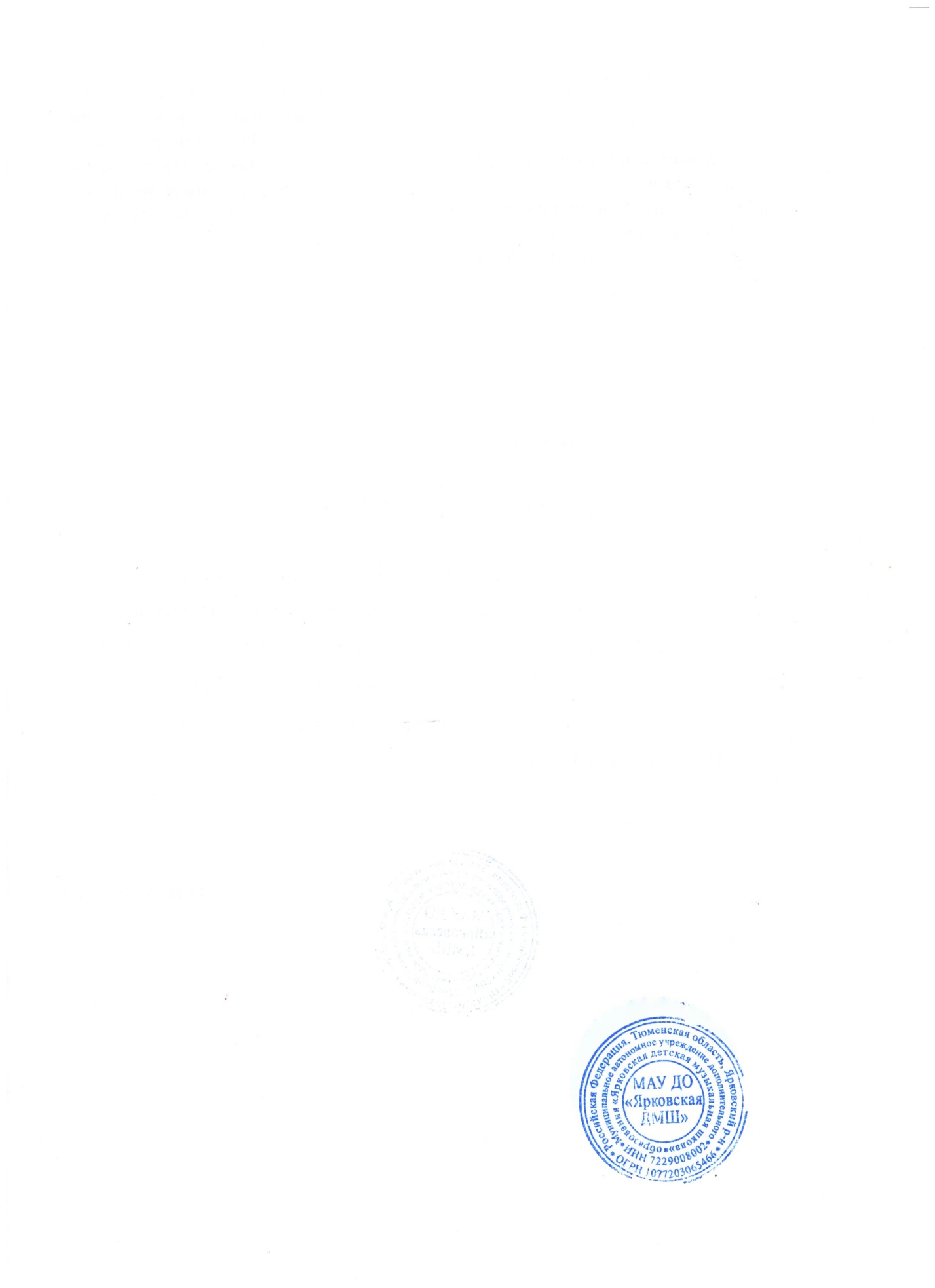 приказом директораМАУ ДО «Ярковская ДМШ»от 23.08.2023 г.№ 28Срок обучения/класс3 годаМаксимальная учебная нагрузка (в часах)306Количество часов на аудиторные занятия204Количество часов на внеаудиторную (самостоятельную) работу102Класс123Продолжительность учебных занятий (в неделях)343434Количество часов на аудиторные занятия в неделю222Общее количествочасов на аудиторные занятия              204              204              204Количество часов на внеаудиторные занятия в неделю111Общее количествочасов на внеаудиторные (самостоятельные) занятия по годам343434Общее количествочасов на внеаудиторные (самостоятельные) занятия           102           102           102Максимальное количество часов занятий в неделю333Общее максимальное количество часов по годам102102102Общее максимальное количество часов на весь      период обучения306306306ОценкаКритерии оценивания выступления5 («отлично»)регулярное посещение хора, отсутствие пропусков без уважительных причин, знание своей партии во всех произведениях, разучиваемых в хоровом классе, активная  эмоциональная работа на занятиях, участие на всех хоровых концертах коллектива4 («хорошо»)регулярное посещение хора, отсутствие пропусков без уважительных причин, активная работа в классе, сдача партии всей хоровой программы при недостаточной проработке трудных технических фрагментов (вокально-интонационная неточность), участие в концертах хора3 («удовлетворительно»)нерегулярное посещение хора, пропуски без уважительных причин, пассивная работа в классе, незнание  наизусть некоторых партитур в программе при сдаче партий, участие в обязательном отчетном концерте хора в случае пересдачи партий; 2 («неудовлетворительно»)пропуски хоровых занятий без уважительных причин, неудовлетворительная сдача партий в большинстве партитур всей программы, недопуск к выступлению на отчетный концерт«зачет» (без отметки)отражает достаточный уровень подготовки и исполнения на данном этапе обучения, соответствующий программным требованиям